Publicado en Madrid el 19/09/2019 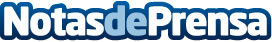 El Colegio Valdefuentes, ganador de la 2ª Edición del Concurso TECHMI Comunidad de MadridEl proyecto ganador, OneWay, consiste en un armario adaptado para personas con movilidad reducida que tiene como objetivo facilitar su independenciaDatos de contacto:Redacción608171536Nota de prensa publicada en: https://www.notasdeprensa.es/el-colegio-valdefuentes-ganador-de-la-2 Categorias: Educación Movilidad y Transporte Innovación Tecnológica http://www.notasdeprensa.es